Приложение №2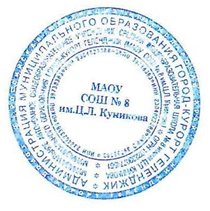 УЧЕБНЫЙ ПЛАН
муниципального автономного общеобразовательного учреждения 
средней общеобразовательной школы №8 имени Ц.Л. Куникова муниципального образования город-курорт Геленджик для 10 «Б», «В» классов гуманитарного профиля (социально-гуманитарной направленности) 
по ФГОС среднего общего образования на 2019-2020 учебный годИ.А. Раздобурдина2-68-67, 8-928-410-39-04УТВЕРЖДЕНрешением педагогического советаМАОУ СОШ №8 им. Ц.Л. Куникова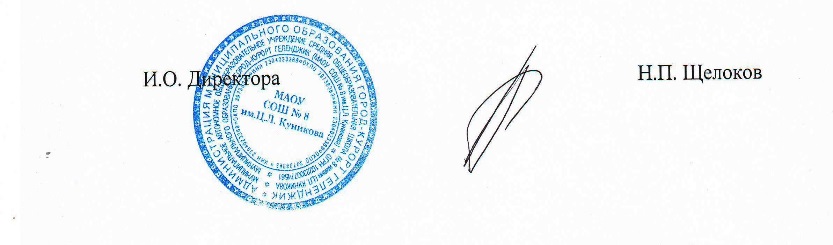 от 30 августа 2019 г. протокол №1____и.о.директора Н.П. ЩелоковПредметные 
областиУчебные предметыКоличество часов в неделюКоличество часов в неделюКоличество часов в неделюКоличество часов в неделюКоличество часов в неделюКоличество часов в неделюПредметные 
областиУчебные предметы10б,в 
(2019-2020 уч.год)10б,в 
(2019-2020 уч.год)10б,в 
(2019-2020 уч.год)11б,в 
(2020-2021уч.год)11б,в 
(2020-2021уч.год)ВсегоПредметные 
областиУчебные предметыБазовый уровеньБазовый уровеньУглубленный уровеньБазовый уровеньУглубленный уровеньВсегоОбязательная частьОбязательная частьОбязательная частьОбязательная частьОбязательная частьОбязательная частьОбязательная частьОбязательная частьРусский язык 
и литератураРусский язык3336Русский язык 
и литератураЛитература55510Родной язык и 
родная литератураРодной языкРодной язык и 
родная литератураРодная литератураИностранные языкиИностранный язык (английский)336Иностранные языкиВторой иностранный языкОбщественные 
наукиИстория4448Общественные 
наукиОбществознание224Общественные 
наукиГеография112Общественные 
наукиЭкономика0,50,51Общественные 
наукиПраво112Общественные 
наукиРоссия в миреМатематика и 
информатикаМатематика 448Математика и 
информатикаИнформатика112Естественные науки Физика224Естественные науки Астрономия0,50,51Естественные науки Химия112Естественные науки Биология112Естественные науки ЕстествознаниеФизическая культура, экология и основы безопасности жизнедеятельностиФизическая культура336Физическая культура, экология и основы безопасности жизнедеятельностиОсновы безопасности жизнедеятельности112Физическая культура, экология и основы безопасности жизнедеятельностиЭкологияЧасть, формируемая участниками образовательных отношенийЧасть, формируемая участниками образовательных отношенийЧасть, формируемая участниками образовательных отношенийЧасть, формируемая участниками образовательных отношенийЧасть, формируемая участниками образовательных отношенийЧасть, формируемая участниками образовательных отношенийЧасть, формируемая участниками образовательных отношенийЧасть, формируемая участниками образовательных отношенийДополнительные учебные предметыКубановедение111112Дополнительные учебные предметыИндивидуальный 
проект111112Курсы по выбору: элективные курсыДеловой английский111112Курсы по выбору: элективные курсыПрактическая стилистика111112Максимально допустимая аудиторная недельная нагрузка, СанПиН 2.4.2.2821-10 при 6-дневной учебной неделе373737373774